Ella M. Cossaint October 10, 1879 – April 6, 1880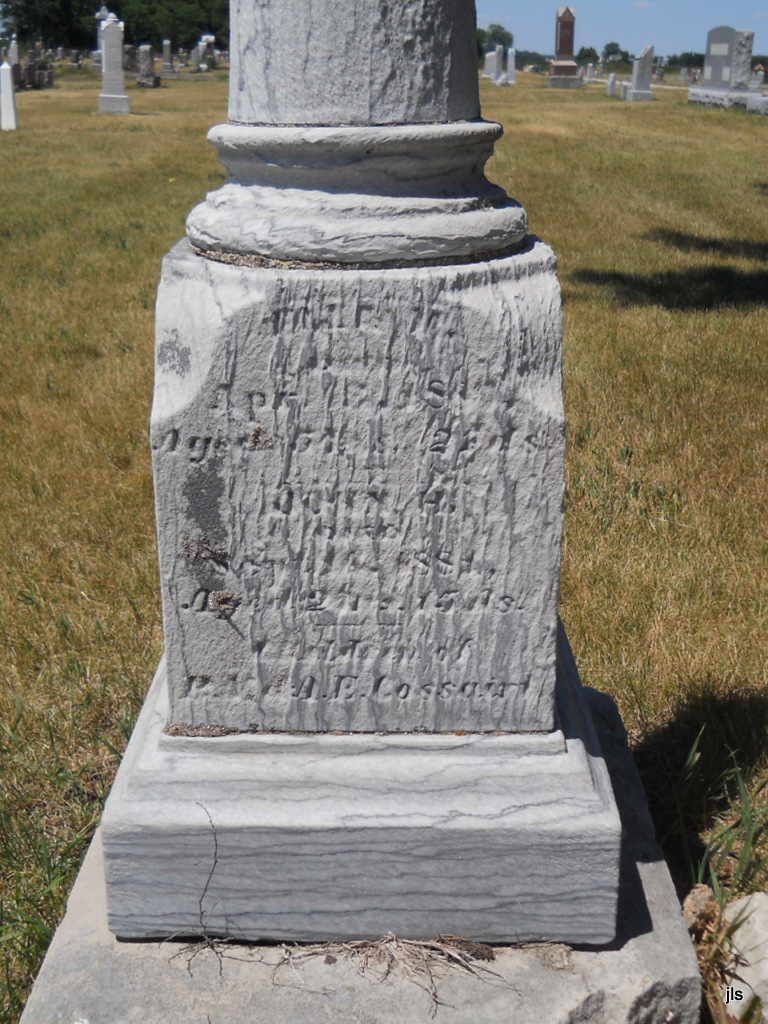 Photo by Jackie SandersNo obit found at this time